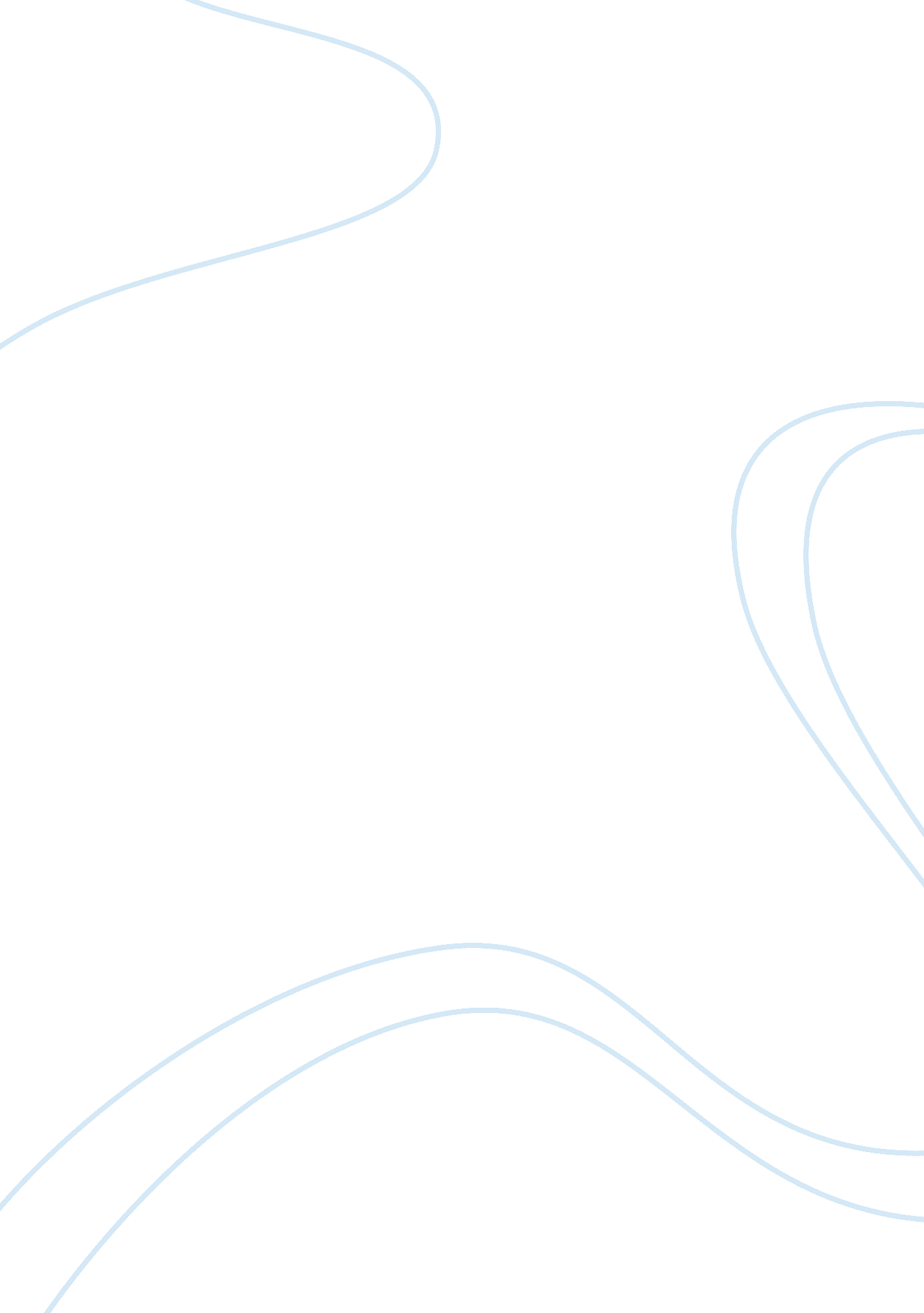 Industrial security analysis essay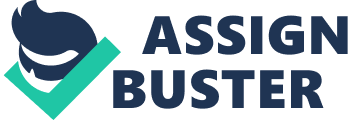 Industrial security was mainly formed by a number of security managers from some big companies in 1940s to talk about the regulations of the government. The main aim of the professionals was to be able to gather and share information together and together they formed American society for Industrial Security. This society has been in charge of making security guidelines, legislation shaping on capital hill, study underwriting and making investigation purposes easier. The Act of foreign security was the one that set the base and ground for domestic and foreign carrier standards at airports due to the fear of terrorism. The security industry reaction to society, legislation and technology issues continued for example the federal agency requirement by the bank protection act 1968 to introduce reasonable standards for banks, associations of savings and loans together with installing and maintaining security devices. The benefits of CCTV during 1960s included surveillance of locations that were remote and sites that were using pans and tilt. Metal alarms were replaced by plastic and there was the introduction of the telephone dialers, AC alarm, magnetic switch on the market, cable TV, Circuitry, communications that are wireless and microprocessors in the applications of security. The fair Credit Reporting Act 1971 was introduced to help in consumer information protection. This had be go hand in hand with safeguards which were physical to make sure personal data was secure and confidential. President J. F. Kennedy made sure that Americans became obsessed with landing on the moon which made NASA(National Aeronautics Space Administration introduce the low light level camera for security purposes. Terrorism by groups such as Basque separatists, Marxist cabals in Latin America, Irish nationalists, the murdering of the twelve Israelites 1972 Olympic games in Munich brought about fear and of course security measures had be increased. During the time there was a lot of technology force like the establishment of National Aeronautics and Space Administration plus companies in the CCTV. The industry and government were not yet prepared to secure defence information during the war and this led to misunderstandings and arguments between government officials. A few years ago(1950s), the federal government didn’t want to employ lesbians and men who were gay and homosexuality was a reason to be dismissed from work until they came to change this in the 1980s though they were still not granted equal treatment as far as security clearances and spouse benefits are concerned. There was a lot of lavender ceiling for gay employees in some firms because most of the federal employees require clearances to do their job. 